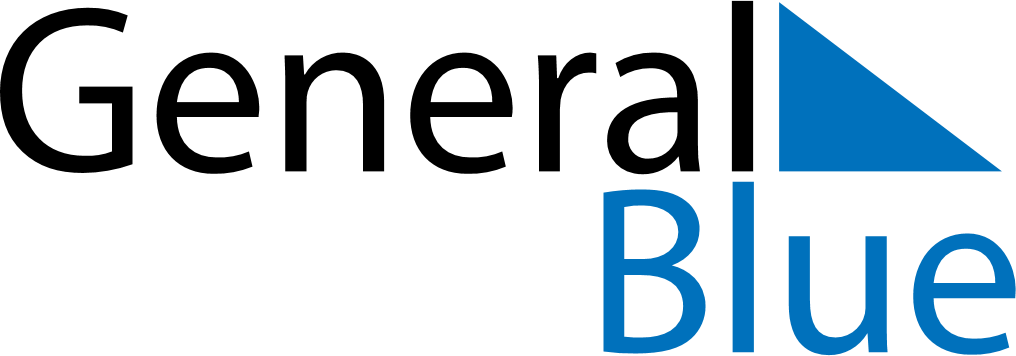 December 2020December 2020December 2020United Arab EmiratesUnited Arab EmiratesMONTUEWEDTHUFRISATSUN123456National Day78910111213141516171819202122232425262728293031